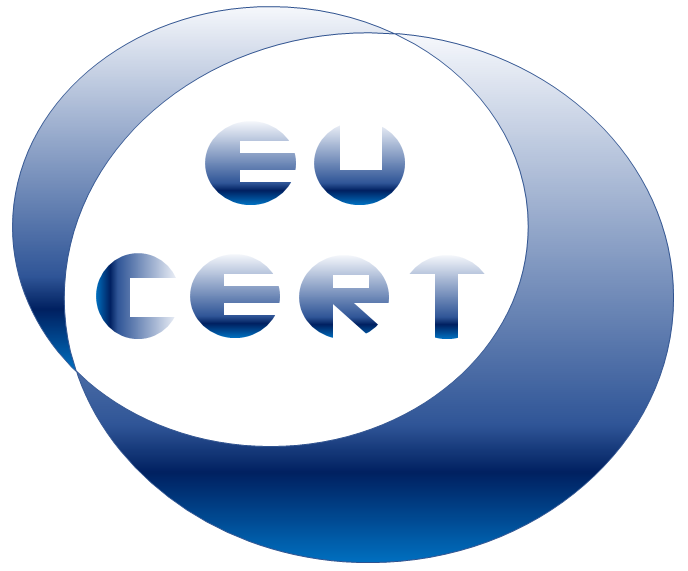 EU-CERTEuropean Certificates and Accreditation for European ProjectsAgenda for the third EU-CERT transnational partner meeting
in France, AntibesThe EU-CERT – Accreditation Structure and Tool Conference!7th - 9th of March 2023Project Title:	European Certificates and Accreditation for European ProjectsAcronym:	EU-CERTReference number:	2021-1-DE02-KA220-ADU-000033541 
Project partners:	P1	University Paderborn (UPB), DE
	P2	Ingenious Knowledge GmbH (IK), DE
	P3	Associação Rede de Universidades da Terceira Idade (RUTIS), PT
	P4	TIR Consulting Group j.d.o.o., (TIR), CR
	P5	Esquare (ESQ), FR
	P6	STANDO Ltd. (STANDO), CYHost:	Esquare (ESQ), France - https://e-square.fr/Venue:	The Originals Boutique, Hôtel Les Strélitzias, Antibes Ouest (Inter-Hotel),
2 Rue Pierre Commanay, 06160 Antibes, France Tuesday, 7th of March 2023 –
Arrival dayWednesday, 8th of March 2023 –
Meeting dayThursday, 9th of March 2023 –
Departure dayApprox.
TimeTopicChairas you likeArrival at the hotels in Antibes 
Approx.
TimeTopicChair09:45 – 10:00Welcoming the EU-CERT partners
(Soňa Štefková / Marc Beutner)Warm welcomeSchedule of the meetingEsquare / 
UPB / 
All partners10:00 – 10:30Current Status of the EU-CERT project
(Marc Beutner)Rationale, purpose, core ideas and aims of the projectOverview of the project results and linkagesProject website, Discussion, and Q&AUPB10:30 – 11.30Current Status of the EU-CERT project in the partner countries / at the partner organisations –
Dissemination and integration5 Minute PowerPoint presentation: Every partner presents the activities at the own institution in a max. 5 minutesDiscussionAll11:30 – 12.00Insight into PR1:
EU-CERT - Research on Quality Criteria, Accreditation and Certificate Structures
(Marc Beutner / Helene Lindenthal)PR-OverviewTasksUPBApprox.
TimeTopicChair12:00 – 13:30Lunch13:30 – 14:15Insight into PR2 and PR3:
EU-CERT - Concept design for accreditation and certification processes and the structure of the accreditation website(Marc Beutner)PR-OverviewTasks UPB / IK14:15 – 14:45Discussion on the accreditation process
(Jennifer Schneider / Helene Lindenthal / Marc Beutner)All14:45 – 15:00Insight into PR4:
EU-CERT - Accreditation Handbook
(Marc Beutner / Helene Lindenthal)PR-OverviewTasksIK15:00 – 15:15Insight into PR5: EU-CERT - Accreditation and Certification - Roll-out to Adult Education Providers
(Soňa Štefková)PR-OverviewTasksEsquare15.15-15.30Insight into PR6 / PR7:
EU-CERT - Policy Paper and Layman´s Report
(Luis Jacob / Rajesh Pathak)PR-OverviewTasksRUTIS / TIR15:30 – 16:00Administrative and Financial Information
(Marc Beutner)Project management structureDocumentary evidence required Online finance and project management tool (PROM)IK/UPBApprox.
TimeTopicChair16:00 – 16:15Dissemination and Exploitation(Helene Lindenthal)The EU-CERT project website, social mediaPublications, NewspapersValorisation planAll partners16:15 – 16:30The Online Meeting Evaluation
(Helene Lindenthal)Workshop evaluationUPB16:30 – 17:00Next- Steps - Wrap-up and Discussion on tasks to doAll partners19:30Social Dinner
https://www.plagelajetee.com/index.php/fr/brasserie-juan-les-pinsGoodbye,
and let´s start into the next phase of the
EU-CERT project!